LICEO No. 6 Francisco Bauzá  -     Actividades de Diagnóstico de Inglés –    Date: ___________________Student:_____________________________ Group: __________ Read this text:                            VIDEO GAMES ARE GOOD FOR YOU1   For years, video games have been criticized for making people more antisocial, overweight or depressed. But now researchers are finding that games can actually change us for the better and improve both our body and mind. 2   Games can help to develop physical skills. Pre-school children who played interactive games such as the ones available on Wii  have improved motor skills, for example they can kick, catch and throw a ball better than children who don´t play video games. Vision is also improved, particularly telling the difference between shades of grey. This is useful for driving at night, piloting a plane or reading X-rays.3   Games also benefit a variety of brain functions, including decision-making. People who play action-based games make decisions 25 per cent faster than others, according to one study. It was also found that the best gamers can make choices four times faster than most people.  The University of Rochester in New York found that gamers can pay attention to more than six things at once without getting confused. 4   Gaming can also help with psychological problems. At the University of Auckland, in New Zealand, the 3D fantasy game called SPARX reduced symptoms of depression in 94  young people. 5   The effects are not always so positive, however. Indiana University researchers found that violent games can cause aggressive behavior in the player. But Daphne Bavelier, one of the most experienced researchers, says that violent action games may have the strongest beneficial effect on the brain. In the future, we may see many treatments for physical and neurological problems which incorporate the playing of video games.   From britishcouncil.org/learnenglishteensAfter reading,  explain which picture  best illustrates the text:                                                             a)                                                    b)                                                                           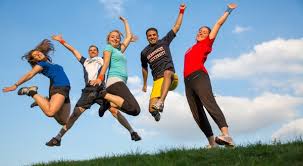 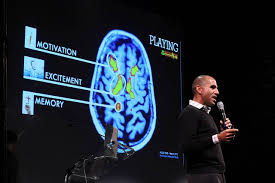   I think picture……... best illustrates the text because….. ______________________________________________________________________________________________________________________________________________________________________________ 2. Which paragraph (1-5) of the text gives information about:                                                            Example:  Traditional prejudice about video games.                            Paragraph: __1___                                                            a)   The effect of  video games on movement.                                            Paragraph: _____     b)   Some effects on our behaviour.                                                           Paragraph: _____c)   The connection between video games and our mood.                        Paragraph: _____     d)   Modern opinions about the benefits of  video games.                        Paragraph: _____     e)   How video games influence the speed to make choices.                  Paragraph: _____     LISTENING. Findhttp://www.elllo.org/english/1451/1500-Ben-Hana-TV-Shows.htm.Hana is from Japan. She talks with Ben about  TV shows that are good for learning English.        Cross (X)  the right option.                                                                                                                                            From elllo.org, Audio 1500Pre-writing. Complete this text  www.lyricstraining.com with  these words:                                  One  -  also  -  believe  -  because  -  in  -  good  -   one  -  another -One of my favourite websites is lyricstraining.com.  It’s great ______ you can learn English while you listen to your favourite songs.You  complete the lyrics of a song and you can ________  watch the video.The _______ points include the fact that there are lots of modern bands. _____ addition, you can choose the level: beginner, intermediate or expert, depending on your level of English. __________ good feature is that you can repeat a line of the song as often as you want. Also, you can listen to songs in different languages, Spanish, German and Italian.______ of the drawbacks is that there are a lot of ads. However, you can just ignore them. To sum up, I ________ this is an excellent website if you like music and you want to improve your English. You should check it out!      Hi there!      I’m doing a Project on media where young people get the news.       Do you get the news from a newspaper? from an app? from TV or the radio?      Thanks for your help.       Peter     Write an email to Peter giving him the information he needs.________________________________________________________________________________________________________________________________________________________________________________________________________________________________________________________________________________________________________________________________________________________________________________________________________________________________________________________________________________________________________________________________________________________________________________________________________________________________________________________________Example: What show did she like? X       FriendsHousea. She watched this TV showmainly because  she loved it.first of all to learn English.b. First, she saw the showwith Japanese subtitles.with English captions.c. Ben suggestswatching it a second time.watching it only once.d. One of the good things about Youtube isthe sound quality.close captioning.e. Hana and Ben agree that this is a good wayto study.to enjoy and studyWRITING.                                                                                                                       Read Peter’s  email:  Final del formulario